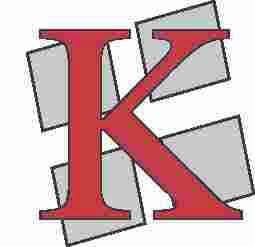 КОМОРА ЗДРАВСТВЕНИХ УСТАНОВА СРБИЈЕБЕОГРАД, Хајдук Вељков венац 4-6Тел.: 3622-523, 3622-524Број: 772-1/17Датум: 12.12.2017. годинеЗАПИСНИК СА 14. СЕДНИЦЕ УПРАВНОГ ОДБОРА КОМОРЕ ЗДРАВСТВЕНИХ УСТАНОВА СРБИЈЕ, ОДРЖАНЕ  06.12.2017. ГОДИНЕ, У СПЕЦИЈАЛНОЈ БОЛНИЦИ ЗА ЛЕЧЕЊЕ И РЕХАБИЛИТАЦИЈУ „МЕРКУР“ ВРЊАЧКА БАЊАСедница је почела са радом у 16,00 часова.            Поред чланова Управног одбора, седници су присуствовали и: Вера Париповић, помоћник директора Сектора за уговарање здравствене заштите Републичког фонда за здравствено осигурање и мр пх. спец. Јасна Анђелковић, председник Комисије за фармацију и фармакоекономију Управног одбора Коморе. Након што је утврђено постојање кворума за пуноважан рад и одлучивање, председник Управног одбора проф. др Георгиос Константинидис поздравио је све присутне и захвалио им се на доласку, посебно гошћи из РФЗО. Затим је прочитао предложени дневни ред за ову седницу, са известиоцима и, будући да није било предлога за измену или допуну дневног реда, чланови Управног одбора једногласно су усвојилиДНЕВНИ РЕД       1.	Усвајање записника са 13. седнице Управног одбора Коморе здравствених установа                  Србије, одржане 21.09.2017. године;       2.	Извештај о активностима Коморе здравствених установа Србије у протеклом периоду (известиоци: секретар КЗУС Снежана Рашић Ђорђевић и председник Управног одбора КЗУС проф. др Георгиос Константинидис);        3.	Разматрање Информације о финансијском пословању здравствених установа Србије за период 01.01-30.09.2017. године (известилац: секретар КЗУС Снежана Рашић Ђорђевић);       4.	Разматрање Иницијативе Комисије за фармацију и фармакоекономију (известилац: председник Комисије мр пх. спец. Јасна Анђелковић);        5.	Извештај о међународној размени на нивоу НОРЕ-а (известилац: официр за везу са Европским удружењем болница НОРЕ Маријана Стојановић);       6.  Разно.ТАЧКА 1.Записник са 13. седнице Управног одбора Коморе здравствених установа Србије, одржане 21.09.2017. године, усвојен је једногласно, без примедби.ТАЧКА 2.Секретар Коморе Снежана Рашић Ђорђевић поздравила је све присутне и захвалила им се на доласку у Врњачку Бању, уз наду да ће сви присуствовати и традиционалном децембарском саветовању Коморе, које је било у току. Затим је говорила о активностима Коморе у протеклом периоду. Основни утисак је да је од јуна месеца текуће године, од када је изабрана и именована за секретара, до тога дана, било веома динамично. Прво су биле активности у вези са питањем здравствених установа у блокади и уопште, Комора се бавила начином финансирања државног здравства, како га изменити и побољшати. Од представника тих установа формирана је радна група, која је заједно са Стручном службом Коморе анализирала узроке насталих дуговања и дала предлоге како да се постојећа тешка ситуација превазиђе. Тим поводом 11. октобра одржан је састанак у просторијама Коморе у Београду, са представницима свих релевантних институција. Републички фонд за здравствено осигурање тада се начелно сложио са изнетим предлозима и сугестијама, а видећемо како ће се ствари даље одвијати, рекла је секретар Коморе. Друга важна активност била је око иницијативе четири велике установе из Војводине (три института из Сремске Каменице и Клинички центар Војводине) о сопственим приходима. По том питању постоји проблем различитих, међусобно неусаглашених прописа, тако да су установе препуштене саме себи. Иницијатива је уобличена и прослеђена надлежним министарствима, како би се барем једнообразно дефинисало како треба поступати. Тражено је и препознавање рада немедицинског кадра на пројектима. Затим, одржана је серија регионалних састанака, тачније четири у два месеца и то у Лесковцу, Зајечару и два у Новом Саду. Циљеви састанака били су: боља комуникација са чланицама, представљање активности КЗУС и стручна помоћ установама у решавању конкретних проблема. Било је конструктивно и радно и ту се Снежана Рашић Ђорђевић захвалила установама домаћинима, које су допринеле да састанци протекну успешно и да остваре свој циљ. Окупљени су представници 92 установе из више округа, а најчешћа питања била су кадрови и Правилник о уговарању. Затим, запажена је активност Коморе око односа са јавношћу јер су сва дешавања добро испраћена у медијима. У последње време Стручна служба бавила се организацијом традиционалног саветовања у Врњачкој Бањи. На крају свог излагања, секретар Коморе рекла је да настављају да заступају интересе чланица и позвала све да се активније укључе у рад органа Коморе.Председник Управног одбора Коморе проф. др Георгиос Константинидис истакао је да су ставови већине чланица Коморе подразумевали све ове активности. Лично се двоумио да ли би у одређеном тренутку требало да се изађе са неким подацима, али је закључио да не треба имати ту дилему и да је потребно износити проблеме који муче здравствене установе. Дакле, циљ је да се, уважавајући актуелни моменат, понуди стручна помоћ и подршка. Сматра да финансијска сиуација у здравственим установама највећим делом није последица лошег управљања, већ начина финансирања и системске грешке у финансирању, која постоји већ дужи низ година. Проблеми, слични онима које су имале државне апотеке, почињу са домовима здравља. Проф. Константинидис је рекао да су све ове активности Коморе ставови чланица УО и за будуће активности у складу са ставовима УО затражио још снажнију подршку чланова Управног одбора и рекао како верује да ту подршку има. На крају, рекао је да је идеја да се обиђу региони била и да се подсете да плаћају члански допринос Комори и да на то подстакну све у свом окружењу. Чланарина и финансирање ће убудуће бити један од приоритета јер нема слободе, без финансијске слободе, закључио је председник Управног одбора. Затим је позвао присутне да узму реч.  Зорица Тасић, начелник Службе за правне и економско-финансијске послове Опште болнице Лесковац, рекла је да већ 12-13 година активно учествује у раду органа и радних тела Коморе, а да је састанак у Лесковцу био први те врсте, тј. да је у радну посету дошао цео тим Стручне службе. Било је присутно преко 50 представника здравствених установа из четири округа и од њих је чула да су сви веома задовољни и да поздрављају такав поступак. Лично није имала ниједну примедбу, већ само речи похвале за иницијативу Коморе да се на терену чује који су проблеми у раду чланица.На предлог проф. Константинидиса, чланови Управног одбора једногласно су прихватили поднети извештај о активностима Коморе у протеклом периоду. ТАЧКА 3. Уз уводну напомену да девет месеци на Управном одбору није био презентован овакав извештај и да зато може да буде добра основа за дискусију, проф. Константинидис дао је реч известиоцу.Секретар Коморе рекла је да ће се кратко осврнути на неку динамику и на битно о финансијском пословању здравствених установа Србије за период 01.01-30.09.2017. године. Информација обухвата податке за 347 установа из Плана мреже, једну мање у односу на претходну годину. Први пут је ту Војно-медицински центар Нови Сад, а нема Апотеке Панчево и Апотеке Шабац. „Готовински“ показатељи пословања, тј. резултати на бази новчаних токова кажу да тзв. суфицит/дефицит – након кориговања износи око 967 милиона динара и то је буџетски дефицит. Буџетски систем и готовински начин обрачуна условљавају такво тренутно стање у здравственим установама. Анализа прихода и примања по врстама и изворима показује да није било великог искакања и померања. Највише прихода је и даље од РФЗО, а није јасно дефинисано како се стичу сопствени приходи. Анализа расхода даје податак да су укупно већи у односу на исти период 2016. године за +2,31% и да у структури и даље предњаче расходи за запослене са 56,27%, што је веома висок проценат. То није добро јер би требало више да се улаже у развој, а не у плате и друга давања за запослене. Због немогућности новог запошљавања, порасла су и издвајања за услуге по основу уговора о привременим и повременим пословима. Пресек прихода и расхода, тзв. cash flow, показује да што је примљено, то је и потрошено. Примењени готовински принцип не даје пресек стања на девет месеци, већ приказује просто кретање новца, што је важно за праћење извршења финансијског плана за текућу годину, закључила је Снежана Рашић Ђорђевић. Проф. др Георгиос Константинидис истакао је да је овакав начин извештавања наметнут начином финансирања и зато није приказ реалне ситуације, али је ипак добра прилика да се скрене пажња на нека кретања. Дуг здравствених установа према веледрогеријама расте за око 300 милиона динара месечно, али и мимо тога постоје дуговања, тако да се приближавамо цифри која ће онемогућити функционисање појединих установа. Према незваничним информацијама којима располаже, допис Коморе упућен надлежним државним органима, у којем се указује на овакво стање и предлажу решења, ипак је наишао на неки одјек. Проф. Константинидис подсетио је чланове Управног одбора да је Милица Павловић из Опште болнице Јагодина представник Коморе у Комисији РФЗО за израду Правилника о уговарању и да јој у том смислу треба пружити сву потребну подршку. Затим је дао реч присутнима.  Јасминка Бјелетић, спец. фарм., директор Апотеке Београд, изјавила је да би, с обзиром да је на седници била присутна представник Републичког фонда за здравствено осигурање, да подсети на фармацеутски сектор. Наиме, само уговорена маржа за издате лекове на рецепт, од које се финансирају државне апотеке, није довољна за рентабилно пословање јер нпр. покрива око 50% средстава за зараде запослених Апотеке Београд, док постоје и многи други расходи, који се финансирају из сопствених средстава. Зато је предложила да Фонд са апотекама додатно уговори исплату обавеза које послодавац има по Посебном колективном уговору за здравство, као што су јубиларне награде и др. Бјелетић је говорила о примерима пропадања појединих државних апотека, а оне које су се још одржале, чекају решење на време јер би се ускоро могле наћи у истој или сличној незавидној ситуацији. Зато је дала овај конкретан предлог и сматра да то не би било велико додатно оптерећење за РФЗО, а апотекама би олакшало финансијско пословање.  Вера Париповић, помоћник директора Сектора за уговарање здравствене заштите РФЗО, рекла је да се у Фонду разговара о могућој измени начина финансирања апотека у наредној години, у смислу да то не буде више путем марже, већ можда по цени услуге коју пружају осигураницима. Проф. Константинидис на то је приметио да би било добро да временски период у којем ће се о томе одлучивати не буде предуг јер ће у противном бити све мање апотека у државном сектору.Чланови Управног одбора затим су једногласно усвојили разматрану Информацију.ТАЧКА 4.У уводној напомени по овој тачки дневног реда, председник Управног одбора изјавио је да је проблем фармацеутског сектора велики и да дуго траје, а да је доследност и истрајност Коморе здравствених установа да се тај проблем реши, по његовом мишљењу, за сваку похвалу. Он би желео да се у то више укључе Фармацеутска комора Србије и друге сродне асоцијације јер су могућности Коморе објективно лимитиране и сигурно је да ће бити лакше уз подршку.      Мр пх. спец. Јасна Анђелковић, председник Комисије за фармацију и фармакоекономију, најпре се захвалила на позиву да се у својству известиоца обрати члановима Управног одбора. Затим је рекла да од 2015. године, када је формирана  Комисија, проблеми које разматрају су све већи и датирају већ петнаест година, а ова година је најтежа. Дала је пар напомена о фармакоекономији и о томе како види своју улогу председника комисије, као и пресек ситуације у државном фармацеутском сектору, кроз макро и микро анализу. Постоји једна врста правног вакуума јер фармацеути немају свој секторски закон, а приметан је и веома низак ниво финансијске контроле у овој области. Решења су се тражила паралелно у четири министарства, али ниједан одржани састанак није дао решење. Извесно је да дуговања државних апотека неће бити претворена у јавни дуг. Премијер Ана Брнабић је, још док је била министар државне управе и локалне самоуправе, рекла да хоће да се о томе постигне договор са локалном самоуправом као оснивачем, али то се до данас није догодило. Анђелковић је даље навела да је апотекарски сектор интегрални део здравственог система, а да разлози његовог пропадања нису јединствени. Фармацеуте је иритирало што је Закон о фармацеутској делатности повучен из скупштинске процедуре само због две ставке и то Плана мреже и забране вертикалне и хоризонталне интеграције. Они само желе да их држава пусти да раде под једнаким условима са приватним апотекама. Можда је једно од решења да сви запослени у државним апотекама пређу у јавно-приватно партнерство. Анђелковић је рекла да се наш апотекарски сектор наводи као пример лошег пословања у окружењу, међу бившим југословенским републикама, што је негативна последица либерализације тржишта и једног „стампеда“ на отварање приватних апотека. Неопходно је да се инсистира на јединственој цени лека и да апотеке буду место где ће се радити и на превентиви, када се фармацеути ослободе егзистенцијалног питања како опстати. Зато моли Управни одбор да помогне, тако што ће усвојити предложену Иницијативу Комисије за фармацију, у четири тачке.   Проф. Константинидис захвалио се известиоцу и подсетио да је Управни одбор на претходној седници већ дао подршку Иницијативи Групације веледрогерија да се преиспита концепт централизованих јавних набавки за лекове са листе А и А1.Дипл. фарм. спец. Нада Илић, директор Апотеке Нови Сад, изјавила је да се државне апотеке већ дуго боре за своју позицију у здравственом систему и преко Фармацеутске коморе Србије и да су већ 2012. године указивали да ће доћи до овакве ситуације, ако се не уреди струка, док су они који имају ланце приватних апотека, лобирали да се то не деси. Подсећа да су од 2001. године регистровани као трговинске организације и да сматра да нису трговци, већ здравствени радници и да је доста, како каже, омаловажавања и понижавања. Уговоре са Фондом закључују под неједнаким условима и док друге здравствене установе у блокади ипак добијају средства за плате, код апотека то није случај, дакле, ради се о системском уништавању, мишљења је Нада Илић. Јасминка Бјелетић, у свом другом обраћању, рекла је да се ради о предлозима који постоје већ годинама и које свакако треба подржати. Заложила се да се, уколико доношење Закона о апотекарској делатности ипак није опција, све угради у Закон о здравственој заштити. Захвалила се свим лекарима у Београду, са којима установа којом руководи има веома добру сарадњу. Апотека Београд је и даље успешна организација и њени фармацеути много више раде у последње време, због неусаглашености око чекирања рецепата. Подсећа да су сви осигураници истог Фонда под једнаким условима, а није тако у пракси. Не заговара да тип власништва буде превасходно битан, већ је битна струка. Сматра да је заједнички став да се за све апотеке спроводе централизоване јавне набавке или да их нема уопште. Бјелетић је предложила да се у закључку дода и тачка да Министарство здравља, РФЗО и локалне самоуправе додатним финансијским ињекцијама, у складу са могућностима, подрже државни апотекарски сектор. Након дискусије по овој тачки дневног реда, проф. Константинидис прочитао је текст  Иницијативе и ставио га на гласање, заједно са допунама које је дала Јасминка Бјелетић. Управни одбор затим је једногласно усвојио следеће З А К Љ У Ч К ЕУправни одбор Коморе здравствених установа Србије залаже се за хитно доношење Закона о апотекарској делатности, у којем ће бити уважени захтеви фармацеутске струке, дефинисани кроз јавну расправу: ограничење оснивачких права и власништва апотека на фармацеуте; забрана вертикалне и хоризонталне интеграције; увођење географских и демографских критеријума за отварање апотека.Уколико то није могуће, предлаже се да ови основни принципи буду садржани у Закону о здравственој заштити.До испуњења услова из тачке 1., предлаже се увођење мораторијума на отварање апотека. Хитно доношење документа Добра апотекарска пракса и Правилника о листи предмета који се могу продавати у апотеци, предложеног од стране Радне групе Министарства здравља и повлачење претходно усвојеног Правилника.Увођење јединствене малопродајне цене лека који се издаје на лекарски рецепт, постигнуте у централизованој јавној набавци и уз уједначену цену у апликацији за рецепт.У циљу ублажавања постојећег тешког стања, предлаже се да Министарство здравља, Републички фонд за здравствено осигурање и локалне самоуправе додатним финансијским ињекцијама, у складу са могућностима, ad hoc подрже државни апотекарски сектор.Ове закључке доставити Министарству здравља, Министарству финансија, Министарству државне управе и локалне самоуправе, Републичком фонду за здравствено осигурање, Фармацеутској комори Србије, Привредној комори Србије и Групацији веледрогерија.ТАЧКА 5.У уводној реченици за извештај о међународној размени на нивоу Европског удружења болница НОРЕ, проф. Константинидис подсетио је да је Комора ЗУС већ пет година чланица овог угледног тела те да од пре три године партиципира и у размени.Маријана Стојановић, PR Коморе и официр за везу са НОРЕ затим је говорила о две активности. Прва је била њено учешће на највећем светском сајму медицине и медицинске опреме „Medica“, одржаном 16. новембра у Дизелдорфу. У бројкама, то је изгледало овако: 123.500 учесника, из 130 земаља и 5.100 излагача, из 66 земаља, у чак 17 хала; заиста, реч је о импозантном скупу. Одржана је и конференција са темом Е здравље – изазови и перспективе. Представљени су „Е здравље“ модели Шведске, Швајцарске, Данске и Немачке, док Шведска претендује да буде лидер у овој области. Порука за нас је да, колико год ИЗИС био фрустрирајући, уз све недостатке требало би прилагодити се и покушати ухватити корак са променама јер будућност је почела; нема више назад. Пуно се говори и о заштити података и нормативном уређењу те области; различити су варијетети, у зависности од система поједине државе, менталитета и сл. Друга активност је међународна размена, као мултидисциплинарни програм, са 4 пријављена кандидата из Србије. Тема је пионирска: „Унапређење система здравствене заштите, уз коришћење искустава и знања пацијената: Јесмо ли спремни?“. Размена ће трајати 4 недеље (од 7. маја до 5. јуна 2018. године), а завршни скуп „Агора 2018“ одржаће се од 3-5. јуна у Стокхолму. Биће 170 учесника у размени, од којих је за сада троје заинтересованих за место у Србији (Велика Британија, Шпанија и Ирска). Следећи кораци су провера знања језика и програм. Зна се да од 4  наша пријављена кандидата, по један иде у Аустрију и вероватно у Француску, док су два из Новог Сада још увек на листи чекања. Председник Управног одбора упутио је позив је да се следеће године пријавимо и за домаћинство и подсетио да је искуство наше прошлогодишње гошће из Холандије било одлично. Нагласио је да то функционише и није у магли, нити је нека апстрактна творевина. Србија, иако придружени члан НОРЕ-а (јер још није чланица ЕУ), потпуно равноправно партиципира у овој европској размени професионалних знања и искустава у здравственом систему.ТАЧКА 6.Под тачком Разно, проф. Константинидис позвао је све присутне да за press clipping Медији о здравству шаљу информације и из својих установа. Такође се захвалио Стручној служби Коморе што је увела овај сервис и тиме обогатила комуникацију са чланицама на дневном нивоу. Следећу седницу Управног одбора најавио је за наредну годину.Седница је завршила са радом у 17,30 часова.Записник саставила:                                             ПРЕДСЕДНИК УПРАВНОГ ОДБОРАТатјана Мартинац                                                     проф. др Георгиос Константинидис